Living Shoreline Collaborative Stewardship Fund ApplicationThe Living Shoreline Stewardship Fund is designed to extend the lifespan of existing living shoreline projects. The Fund provides financial assistance to living shoreline projects which require maintenance or a fix in order to function properly and thrive. The Fund is administered through the Living Shoreline Collaborative’s Implementation and Outreach Team. To apply for funding for an existing living shoreline project, please provide the following information. Please note that projects must be located in the James River Watershed to be eligible for funding.For a description of what types of projects are eligible for funding, please see the program requirements at www.jamesrivershorelines.org/StewardshipFund.Please contact Emily Hinson, Lower James Regional Outreach Senior Manager at the James River Association at ehinson@thejamesriver.org to submit an application or with any questions.Sponsoring organization: A Living Shoreline Collaborative partner or member must sponsor a project to be eligible for stewardship funds. Please provide that organization's information below.Organization name: Point of contact name: Point of contact email address: Point of contact title: Project information: The Stewardship Fund is designed to support existing living shoreline projects. Please provide project information below.Project address: Project locality (county/city): Project size (linear feet): When was the project installed? What best describes the ownership of the property?  Please select the reason(s) why the project is in need of maintenance or correction. Please select all that apply: Improper design (elevation, drainage, sill material, plant selection) Improper construction (design was appropriate but project was not installed properly) Impacts from severe weather Plant failure Impacts from adjacent properties' shoreline stabilization methods Design failure due to sea level rise Tree limbing/removal required Debris removal required Invasive species management required Impacts from shoreline use Impacts due to landowner negligence Other: 
Is this shoreline project located directly in front of a bulkhead, revetment, or other man-made structure?  Yes No UnsureIs the project located in the James River Watershed? (Not sure? Enter the address into the map feature on this page: https://www.jamesrivershorelines.org/apply) Yes NoWas this project installed in partnership with an assistance program (e.g. VCAP, River Star Homes) or with the assistance of a LSC partner organization? If yes, please describe: The Fund covers 75% of the project costs, except in cases of demonstrated financial need. In those cases, the project may be eligible for full funding. To determine if the property owner qualifies for additional financial assistance, please see “Stewardship Fund: Additional Financial Assistance,” which may be found at www.jamesrivershorelines.org/StewardshipFund. Based on this document, does the project qualify for additional financial assistance? Yes, the project qualifies for additional financial assistance. No, the project does not qualify for additional financial assistance. Unsure/UndeterminedProposed Work: Provide information about the maintenance or fix Please provide a site description and a description of the proposed maintenance or fix below. Please attach any available designs or drawings.Please provide a cost estimate for the proposed work: Please provide a timeline for the proposed work: Was a JPA filed for the original project? If yes, please include the application number. Yes. Application number:  No UnsureWill a new JPA be required for this work? If a JPA has already been completed, please attach. Yes No UnsureWill the proposed work address a concern around sea level rise? Yes No UnsureIf this project earned TMDL credits upon installation, will the proposed work allow for the project to be recertified? If yes, please indicate what entity reported the TMDL credit.	 Yes. Reporting entity:  No Unsure This project did not earn TMDL credits when it was installedSite Photos: Please upload photos of the site by clicking on the icon in the center of the gray boxes.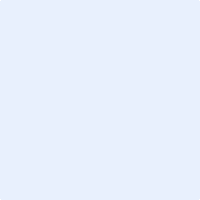 